School for Advanced ResearchFacility Rental InformationJanuary 2019Contact for rental fees and scheduling: 	Liv Turner, Executive Assistant to the President								505.954-7211 or turner@sarsf.org 			Special ConsiderationsRental Hours:  Weekdays (Mon-Fri) 9:00-5:00pm & Evenings 5:00-8:00pm   Weekends (Sat-Sun) 9:00-5:00pm subject to staff availabilityNot-for-profit organizations and Business Sponsors ($2,500+) receive 10% discount on meeting rooms3% transaction fee charged for all credit card paymentsSAR parking assistance staffing fee of $64 /per hour required for 25+ cars Indian Arts Research Center (IARC) Vault Tours and Walking History Tours are based on availability of docentsEric S. Dobkin Boardroom  Rent for four hour minimumThere is a surcharge for weekend and evening rentals, with a four hour minimum and based on staff availabilityRental includes SAR seating setup, corridor, restrooms, prep kitchen, linens, tables, chairsPatio rentals are an additional rental fee and tenting is availableRefundable damage deposit requiredReception Center Meeting Room  no air conditioningThis meeting room seats approximately 15Projector screen and monitor availableSchwartz Seminar House  no air conditioningLodging Only available in conjunction with seminar or co-sponsored event, based upon availability Ten-bedrooms, five baths, one-story and there is no air conditioningMeals availableLiving Room, Dining Room & Patio Room RentalAvailable during weekday business hoursGETTING HERESAR is located 15 miles/25 minutes from the Santa Fe Airport and 65 miles/1 hour from the Albuquerque International Airport. The closest Amtrak station is located in Lamy, NM about 18 miles/25 minutes from SAR. CAMPUS FEATURES The SAR campus is located on 15 acres in a residential neighborhood of Santa Fe. The historic 1920s adobe buildings, designed by William Penhallow Henderson (1877-1943), are surrounded by mature trees, terraced gardens and gravel walkways. Comfortable shoes are highly recommended due to the hilly terrain. Many of the adobe buildings do not have air conditioning.INDIAN ARTS RESEARCH CENTER (IARC) TOURSPrivate group tours of the collections can be arranged based on docent availability. Tours usually last anywhere from one to two hours but can be customized to fit your timeframe.  WALKING HISTORY TOURSPrivate group tours of the campus can be arranged on weekdays. Explore the fascinating history, stunning architecture, and beautiful outdoor gardens—including the famous pet cemetery—on the 7.5 acre campus originally the 1920s home of Amelia Elizabeth White and Martha Root White.  AV/TECHNICAL ASSISTANCE Technical support is available.BOOKING DEPOSITA 50% booking deposit is required to book an event at SAR, either by check or credit card with signed contract. If the deposit is not received within two weeks of dispatching the contract, SAR will assume your plans have changed and will release the reservation.  DAMAGE DEPOSIT A $250 Refundable Damage/Maintenance Deposit is required for all events in the Dobkin Boardroom. Portions or all of the deposit will be forfeited if damage, extra maintenance, or extraordinary cleanup occurs. For example, red wine stains, broken glass, damaged equipment, food on floor, and more will result in fees. The SAR staff will determine these fees. Otherwise, the deposit is refunded approximately two weeks after the event.CANCELLATION POLICYFull refunds of rental deposits are allowed until 10 days prior to the event. The rental deposit will be forfeited if there is a cancellation within 10 days of the event.PARKINGSAR has three separate parking areas which can collectively accommodate 50 cars. Two SAR facility staff ($64 per hour) are required to assist with directional parking for groups expecting 25-50 vehicles. SAR would be happy to provide recommendations for valet companies for groups anticipating 50+ vehicles.  Parking on Garcia Street is not recommended. RENTALS, DECORATIONS and FIRE SAFETYPlease make arrangements to receive any rental items (tables, chairs, linens) before and after your event. SAR staff will not be available to receive or place rental items.  All decorations must be contained on rental tables, not SAR furniture or shelves.  Please know that only flameless battery-operated candles are allowed on campus. No pyrotechnic devices, smoke/fog machines or open flame are allowed. Nothing may be nailed, tacked, taped, hung, stapled or affixed in any way to the facility, inside or out. No artwork may be impeded or covered by any stand up signs on easels.SMOKINGSAR is a 100% smoke free campus. All forms of tobacco use, including cigarettes, cigars, smokeless/spit tobacco, pipes, e-cigarettes and snuff are prohibited. This applies to all campus grounds including parking lots, patios, office spaces, conference rooms and common areas.TABLES & CHAIRSSAR has various sizes of tables, linens and chairs that are included in the rental price. There is no credit applied to the rental price if you choose not use our equipment.While we are happy to assist when we can, it should never be assumed that the use of equipment such as carts, hand trucks, etc. will be available. Please be sure to provide your own equipment.CATERING & ALCOHOLLimited in-house catering is available. Hired caterers must provide proof of insurance and a food handler’s permit. All food must be prepared in an approved commercial kitchen.  All alcohol must be served by adults with a valid New Mexico alcohol server's certificate and must have proof of their individual certification on their person during the event.INSURANCE & LIABILITY & SPECIAL DISPENSER PERMITAs special event holder, you will be required to provide a Certificate of Insurance naming SAR as an additional insured, with coverage not less than one million dollars.  You may also consider purchasing Care, Custody and Control Liability to cover possible damage that you or your guests may cause to the facility. Please know you will be held responsible regardless if you have purchased the coverage or not.If event holder is planning a “public” event, and alcohol will be served or sold (cash bar) to the public, or tickets are sold for the event, event holder will be required to obtain a Special Dispenser Permit (SDP) "picnic license" issued by The State of New Mexico.  It is suggested that the event holder secure a liquor store and apply for permit at least one month in advance.If your event requires a Special Dispenser Permit (Picnic License) to serve alcohol, the license is due to SAR two weeks prior to the event. Event holder or caterer must visibly post a copy of the Picnic License at the location of alcohol service.  As a reminder, all alcohol servers must have proof of their individual alcohol server’s certifications on their person during the event. More information on New Mexico State regulations can be found at www.rld.state.nm.us  If event holder is planning a “private” event or party, the event holder is permitted to serve alcohol without a “picnic license” and security is not required. Publicity MaterialsUnless otherwise indicated, SAR reserves the right to use your organization’s name in their publicity and marketing materials.  Suggested CaterersTwo caterers that we use frequently are:Walter Burke Catering  https://walterburkecatering.com 505.473.9600Adobo Catering  www.adobocatering.com 505.989.7674FUNCTION SPACES AND CAPACITY(no air-conditioning in any of the spaces)Size
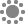 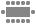 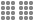 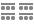 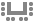 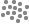 Dobkin Boardroom*  *No Access to Balcony*Requires $250 refundable damage deposit17’ x 34’36 (six 48” rounds 6 per table)3050 -60302160Dobkin Boardrom Patio 30’ x 35’48(eight 48” rounds)48/2450-60--80Reception Center Meeting Rm18’ x 18’-15--15-Schwartz Seminar House Dining Room12 or 2412---25Schwartz Seminar House Living Rm & Patio20 /50-30--15/50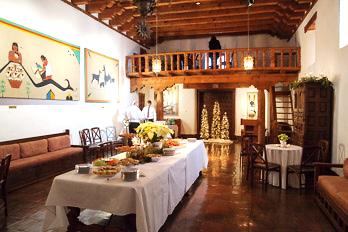 Dobkin Boardroom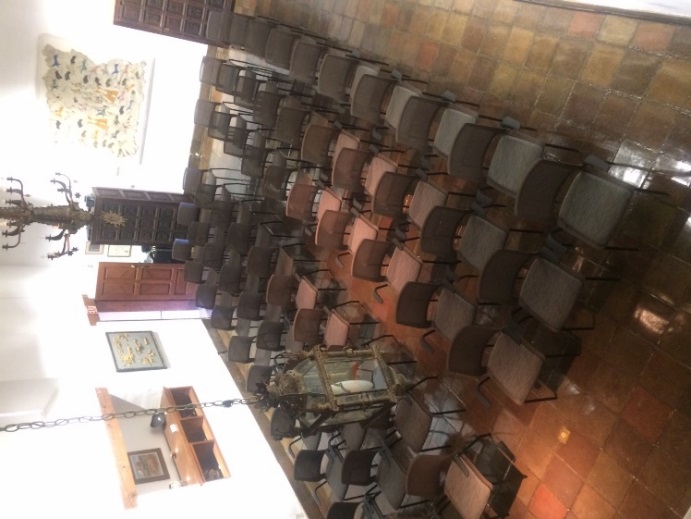 Dobkin Boardroom – Theatre style with 60 chairs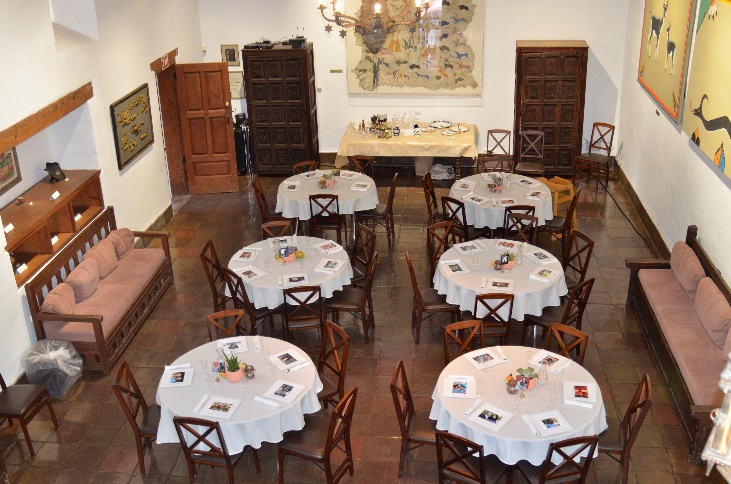 Dobkin Boardroom with six – 48” Rounds (6 people per table)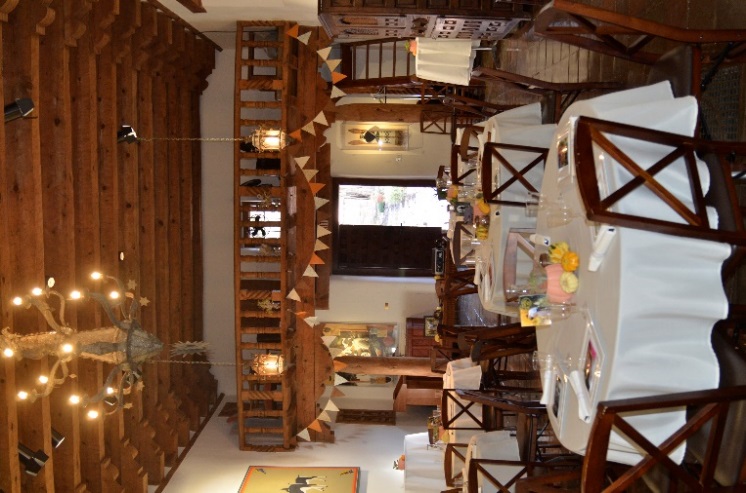 Dobkin Boardroom with six – 48” Rounds (6 people per table)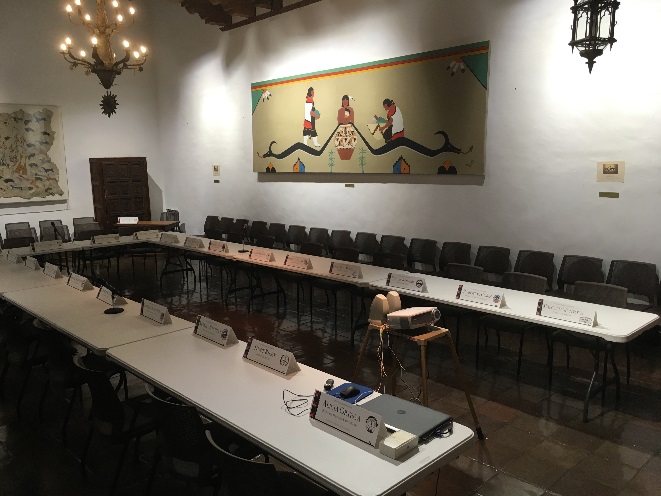 Dobkin Boardroom (U- shape set-up for 21 people)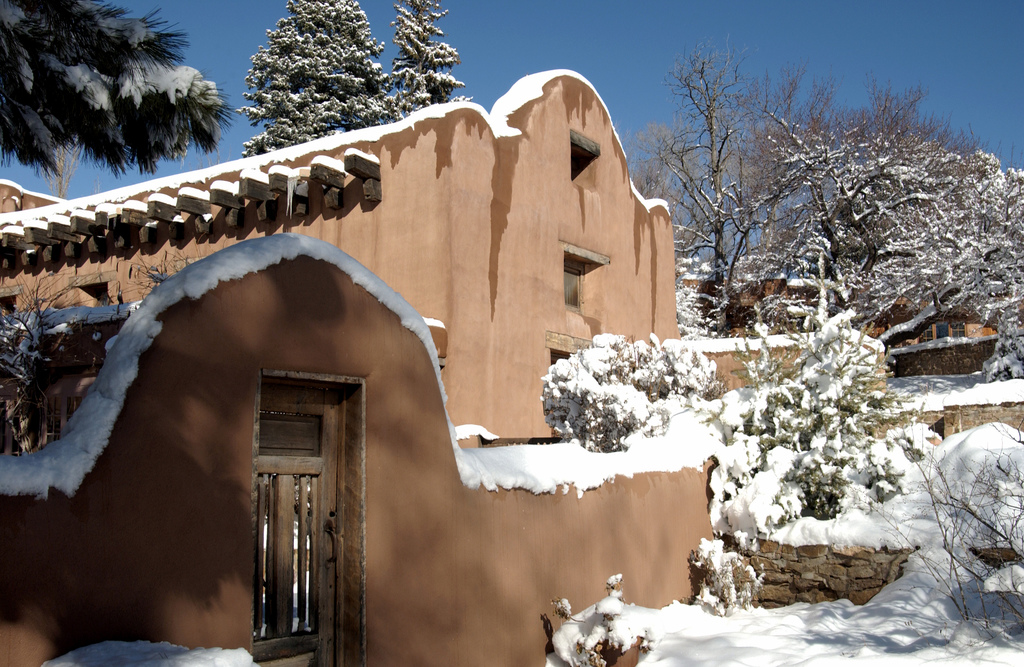 Dobkin Boardroom 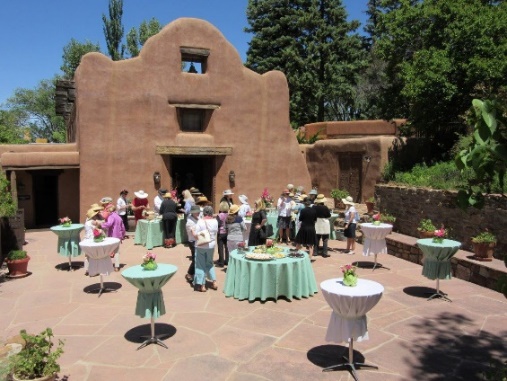 Dobkin Boardroom Patio (facing West)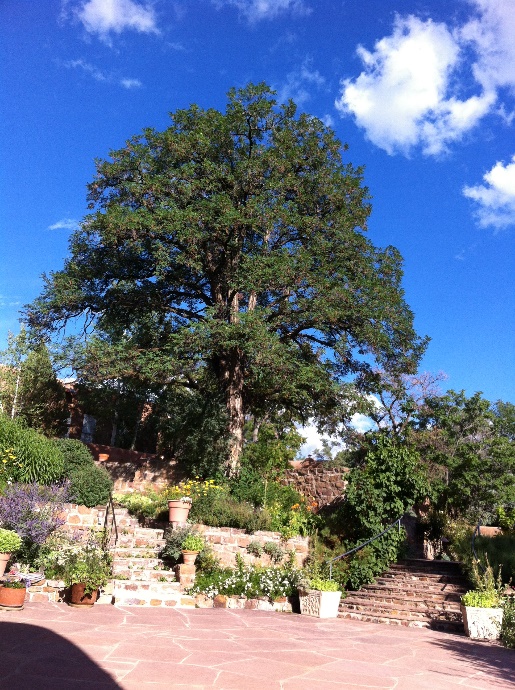 Dobkin Boardroom Patio (facing East)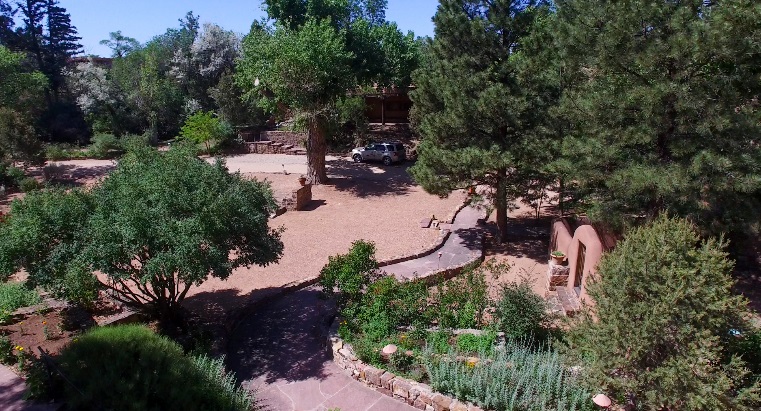 Cottonwood Patio (Facing South East)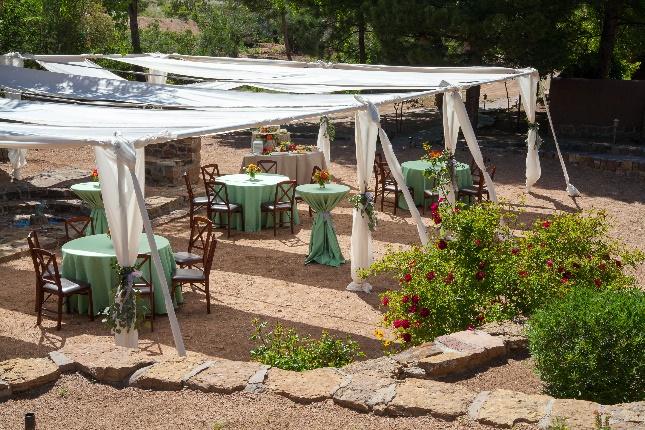 Cottonwood Patio (detail)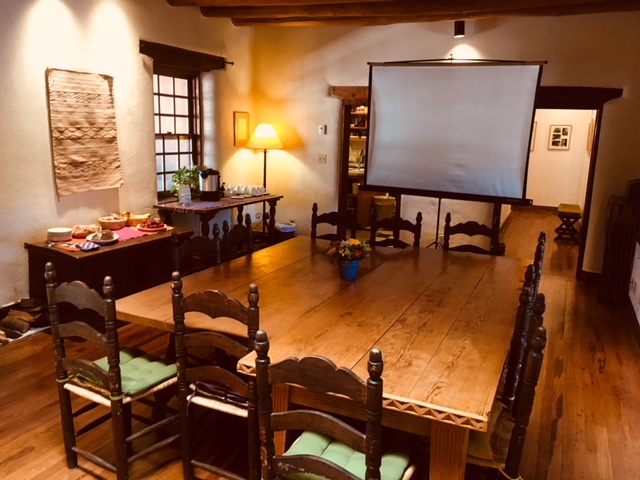 Schwartz Seminar House Dining Room (set-up for 12 people)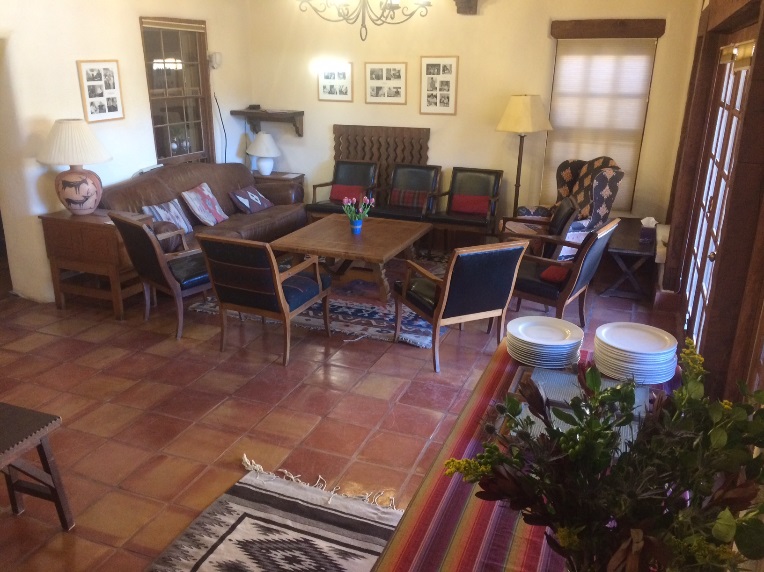 Schwartz Seminar House Living RoomSchwartz Seminar House Living Room